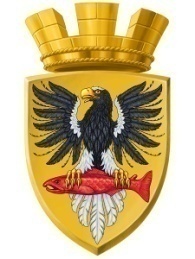                    Р О С С И Й С К А Я   Ф Е Д Е Р А Ц И ЯКАМЧАТСКИЙ КРАЙП О С Т А Н О В Л Е Н И ЕАДМИНИСТРАЦИИ ЕЛИЗОВСКОГО ГОРОДСКОГО ПОСЕЛЕНИЯот  06 февраля 2018 г.                                                                                                      № 112-п                                                               г. ЕлизовоРуководствуясь Федеральным законом от 06.11.2003 № 131-ФЗ «Об общих принципах организации местного самоуправления в Российской Федерации», Уставом Елизовского городского поселения     ПОСТАНОВЛЯЮ:1. Внести изменение в Состав экспертной группы  по вопросам земельных отношений и застройки земельных участков на территории Елизовского городского поселения, утвержденный постановлением администрации Елизовского городского поселения от 15.06.2017 № 581-п                «О создании экспертной группы по вопросам земельных отношений и застройки земельных участков на территории Елизовского городского поселения», изложив в редакции согласно приложению к настоящему постановлению.2. Управлению делами администрации Елизовского городского поселения опубликовать (обнародовать) настоящее постановление в средствах массовой информации и разместить в информационно-телекоммуникационной сети «Интернет» на официальном сайте администрации Елизовского городского поселения.3. Настоящее постановление вступает в силу после его официального опубликования (обнародования).ВрИО Главы администрацииЕлизовского городского поселения                                               Д.Б. ЩипицынПриложение к постановлению администрацииЕлизовского городского поселенияот 06.02.2018 № 112-п «Приложение 2к постановлению администрацииЕлизовского городского поселенияот 15.06.2017 № 581-п Состав экспертной группы по вопросам земельных отношений и застройки земельных участков на территории Елизовского городского поселенияО внесении изменения в постановление администрации Елизовского городского поселения от 15.06.2017 № 581-п «О создании экспертной группы по вопросам земельных отношений и застройки земельных участков на территории Елизовского городского поселения» Председатель  экспертной группы:- Щипицын Д.Б. – ВрИО Главы администрации Елизовского городского поселения.Заместитель Председателяэкспертной группы:- Мороз О.Ю. – руководитель Управления архитектуры и градостроительства администрации Елизовского городского поселения (замещает Гунина И.В. – заместитель руководителя Управления архитектуры и градостроительства администрации Елизовского городского поселения).Секретарьэкспертной группы- Позднякова Т.И. – инженер Управления архитектуры и градостроительства администрации Елизовского городского поселения (замещает Шурыгина О.В. – начальник архитектурно-строительного отдела Управления архитектуры и градостроительства администрации Елизовского городского поселения).Члены экспертной группы:- Рябцева Е.И. – Глава Елизовского городского поселения - председатель Собрания депутатов Елизовского городского поселения  (по согласованию);- Клемина В.В. – Советник  Управления имущественных отношений администрации Елизовского городского поселения;-   Тараканов В.П. - Генеральный директор ООО «Аквариус» (по согласованию); - Майоров С.А. – депутат по избирательному округу № 1 Собрания депутатов Елизовского городского поселения (по согласованию);-  Горбачев В.А.  – депутат по избирательному округу № 3 Собрания депутатов Елизовского городского поселения (по согласованию).».